外國籍學生至本校短期研習申請表(B)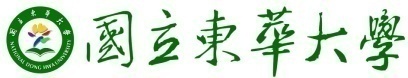 NATIONAL DONG HWA UNIVERSITYFOREIGN STUDENTS’ SHORT-TERM VISIT APPLICATION FORM (B)For Applying Short-term Visit 短期研習申請資訊The institution/department you intend to apply for short-term visit in NDHU擬申請短期研習的科系/單位：Expected duration of short-term research預計研習起迄日：From       /      /       (yyyy/mm/dd)            To       /      /       (yyyy/mm/dd)The advisor of your short-term research in NDHU在台研究指導老師：Tel No.電話號碼：E-mail address 信箱：The aims of doing research in Taiwan 來台研究目的：(within 200 words)The address of your staying in Taiwan在台居住地址：The contact person of the applied institution/department in NDHU系所/單位聯絡人：Tel No.電話號碼：E-mail address 信箱：